                                                 Den Helder, 27april 2020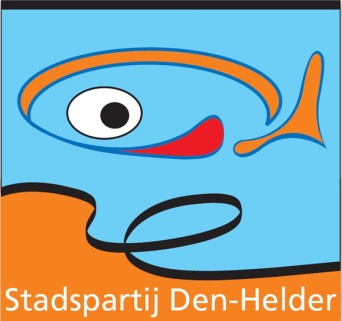 Schriftelijke vragen aan het College van Burgemeester en Wethouders van Den HelderBij een ernstig ongeluk op de Ruyghweg in Den Helder is maandagmiddag een jongen gewond geraakt. Het ongeluk gebeurde rond 12.20 uur ter hoogte van de Van Steijnstraat. Naast de politie en meerdere ambulances werd ook een traumahelikopter opgeroepen.Het slachtoffer was met vriendjes aan het spelen op het trottoir. Hij liep volgens de politie tussen geparkeerde auto’s door het wegdek van de Ruyghweg op.Een 54-jarige Helderse automobiliste zag het kind en maakte een noodstop. Ze kon niet voorkomen dat de jongen met zijn arm bekneld raakte onder het achterwiel. Het slachtoffer is naar het ziekenhuis gebracht. Wij hopen dat het naar omstandigheden goed gaat met de jongen, maar had dit ongeval voorkomen kunnen worden?Er is, was een stichting Wijkbelang, een groep mensen die het goed voorhebben met de Visbuurt en Den Helder. Deze stichting probeert de buurt leefbaar te houden en daar hoort ook het aanspreken van mensen toe, zo ook ons gemeentebestuur. Den Helder heeft vele keren gebruik gemaakt van deze groep mensen als het ging om het opknappen en opruimen van de wijk, maar ook bij de bestrijding van illegale kamerverhuur ed. Diverse keren heeft de stichting namens en voor buurtbewoners kritische vragen gesteld bij deze gemeenten daar werd altijd serieus naar gekeken en werk van gemaakt, maar met het vertrek van de voormalige manager VVH, is daar helaas een einde aan gekomen. Vragen vanuit de stichting worden niet meer beantwoord, afspraken worden afgezegd en afspraken worden niet nagekomen! Afgelopen week mocht een afvaardiging van de stichting op het stadhuis komen voor een gesprek met de burgemeester. Helaas was deze kennelijk op het laatste moment verhinderd, maar er kon toch wel een gesprek plaatsvinden. Los van de inhoud kregen deze mensen te horen, en laat ik het netjes verwoorden, dat ze niet zo vervelend moesten wezen met al hun mails, omdat deze toch niet meer werden gelezen en automatisch in de “spam” verdwenen!Omdat de stichting wijkbelang diverse keren aandacht heeft gevraagd, of heeft proberen te vragen voor de parkeerproblematiek en het gedogen van het parkeerverbod op de Ruyghweg heeft het een mogelijk met het ander te maken met als mogelijke resultaat dit ongeluk.Waarom worden signalen en vragen vanuit de bevolking genegeerd?Waarom worden vragen vanuit de bevolking de bevolking direct naar de “spam” verwezen?Waarom is er niets met de vragen en opmerkingen van de stichting over de verkeersproblematiek op de Ruyghweg gedaan?Waarom wordt er op de Ruyghweg een parkeerverbod genegeerd, terwijl we de bebording niet weg willen halen?Waarom wordt de stichting wijkbelang die namens bewoners spreken als vervelend betiteld?Was dit ongeluk te voorkomen geweest als er geluisterd was naar deze “vervelende” bewoners?Namens de Stadspartij Den HelderHarrie van Dongen, fractievoorzitter